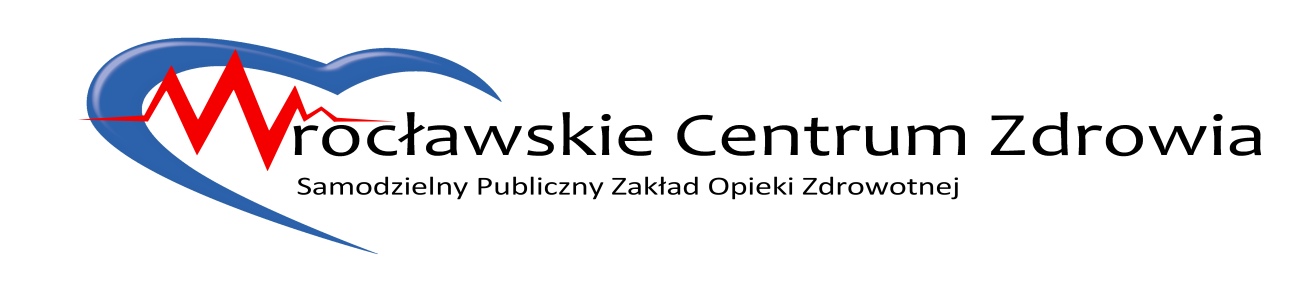 Umowa nr ……………………..Zawarta w dniu ………… 2018 r. pomiędzy:Wrocławskim Centrum Zdrowia SPZOZ z siedzibą we Wrocławiu przy ul. Podróżniczej  26/28; NIP: 894 24 60 800;  REGON: 000313331,   wpisanym do Krajowego Rejestru Sądowego pod numerem KRS 0000062603, prowadzonego przez  Sąd Rejonowy dla Wrocławia Fabrycznej we Wrocławiu, VI Wydział Gospodarczy Krajowego Rejestru Sądowego, który reprezentuje:	1. Wojciech Skiba – Dyrektorzwanym dalej „Zamawiającym” lub „Zleceniodawcą”a:  :	1. zwanym dalej „Wykonawcą” lub „Zleceniobiorcą” łącznie zwanymi dalej „Stronami” lub oddzielnie „Stroną”§ 1Przedmiotem niniejszej umowy jest  wykonanie remontu części pomieszczeń budynku przy ul. Stalowej 50 wraz z robotami towarzyszącymi, zgodnie z ofertą Wykonawcy 
z dnia……………………………….. Szczegółowy opis przedmiotu opisany jest w przedmiarze. Wykonawca zobowiązuje się do wykonania przedmiotu umowy zgodnie z zasadami wiedzy technicznej i sztuki budowlanej, obowiązującymi przepisami i polskimi normami oraz oddania przedmiotu niniejszej umowy Zamawiającemu w terminie w niej uzgodnionym. § 2 Termin realizacji umowyTermin wykonania zamówienia: ……………….§ 3 Obowiązki ZamawiającegoDo obowiązków Zamawiającego należy: 	 Wprowadzenie i przekazanie Wykonawcy terenu robót, Zapewnienie nadzoru inwestorskiego w osobie:      …………………………………………………………………………………… Odebranie przedmiotu Umowy po sprawdzeniu jego należytego wykonania; Terminowa zapłata wynagrodzenia za wykonane i odebrane prace. § 4 Obowiązki WykonawcyDo obowiązków Wykonawcy należy: Zabezpieczenie i wygrodzenie terenu robót, Zapewnienie dozoru mienia na terenie robót na własny koszt, Wykonanie przedmiotu umowy z materiałów odpowiadających wymaganiom określonym w art. 10 ustawy z dnia 7 lipca 1994 r. Prawo budowlane (Dz. U. z 2016 r. poz. 290 z późn. zm.), Przed wbudowaniem przedłożenie do akceptacji na materiały certyfikatu na znak bezpieczeństwa, deklarację zgodności lub certyfikat zgodności z zasadniczymi wymaganiami dotyczącymi danego wyrobu, W przypadku wątpliwej jakości materiałów użytych do wbudowania Zamawiający ma prawo wykonania badań tych materiałów zgodnie z obowiązującymi normami w celu stwierdzenia ich jakości. Jeżeli badania wykażą, że zastosowane materiały są złej jakości, wówczas Wykonawca zostanie obciążony kosztem badań i na własny koszt dokona ich wymiany, Zapewnienie na własny koszt transportu odpadów do miejsc ich wykorzystania lub utylizacji, łącznie z kosztami utylizacji, Ponoszenie pełnej odpowiedzialności za stan i przestrzeganie przepisów bhp, ochronę p.poż i dozór mienia na terenie robót, jak i za wszelkie szkody powstałe w trakcie trwania robót na terenie przyjętym od Zamawiającego lub mających związek z prowadzonymi robotami, Ponoszenie pełnej odpowiedzialności za szkody spowodowane uszkodzeniem urządzeń podziemnych jak kable energetyczne, instalacje sieci i inne, Zabezpieczenie instalacji, urządzeń i obiektów na terenie robót i w jej bezpośrednim otoczeniu, przed ich zniszczeniem lub uszkodzeniem w trakcie wykonywania robót, Terminowe wykonanie i przekazanie do eksploatacji przedmiotu umowy oraz oświadczenia, że roboty ukończone przez niego są całkowicie zgodne z umową i  odpowiadają potrzebom, dla których są przewidziane według umowy, Ponoszenie pełnej odpowiedzialności za szkody oraz następstwa nieszczęśliwych wypadków pracowników i osób trzecich, powstałe w związku z prowadzonymi robotami,  Dostarczanie niezbędnych dokumentów potwierdzających parametry techniczne oraz wymagane normy stosowanych materiałów i urządzeń w tym np. wyników oraz protokołów badań, sprawozdań i prób dotyczących realizowanego przedmiotu niniejszej Umowy, Dbanie o porządek na terenie robót oraz utrzymywanie terenu robót w należytym stanie i porządku oraz w stanie wolnym od przeszkód komunikacyjnych, Usunięcie wszelkich wad i usterek stwierdzonych przez nadzór inwestorski w trakcie trwania robót w terminie nie dłuższym niż termin technicznie uzasadniony i konieczny do ich usunięcia, Ponoszenie wyłącznej odpowiedzialności za wszelkie szkody będące następstwem niewykonania lub nienależytego wykonania przedmiotu umowy, które to szkody Wykonawca zobowiązuje się pokryć w pełnej wysokości. Wykonawca zobowiązany jest zapewnić wykonanie i kierowanie robotami objętymi umową przez osoby posiadające stosowne kwalifikacje zawodowe i uprawnienia budowlane.§ 5 Wynagrodzenie i zapłata wynagrodzeniaZa wykonanie przedmiotu Umowy, określonego w §1 strony ustalają wynagrodzenie ryczałtowe w wysokości: Cena  netto  ………………………………. zł Plus należny podatek VAT………………
Wartość brutto oferty:…………………………zł
słownie złotych: …………………………………………………………………Wynagrodzenie ryczałtowe o którym mowa w ust 1. obejmuje wszystkie koszty związane z realizacją robót, w tym ryzyko Wykonawcy z tytułu  oszacowania wszelkich kosztów związanych z realizacją przedmiotu umowy, a także oddziaływaniem innych czynników mających lub mogących mieć wpływ na koszty. Niedoszacowanie, pominięcie oraz brak rozpoznania zakresu przedmiotu  umowy nie może być podstawą do żądania zmiany wynagrodzenia ryczałtowego  określonego w ust. 1 niniejszego paragrafu. Zapłata wynagrodzenia za przedmiot umowy nastąpi na podstawie faktury, która  zostanie opłacona po odbiorze końcowym robót.  Należności z tytułu faktury będzie płatna, w terminie  do 21 dni od daty otrzymania faktury wraz z niezbędnymi dokumentami rozliczeniowymi sprawdzonymi i zatwierdzonymi przez Zamawiającego, przelewem na rachunek Wykonawcy prowadzony w banku ………. o numerze ………………………………. § 6 Odbiory Strony zgodnie postanawiają, że będą stosowane następujące rodzaje odbiorów robót: Odbiór końcowy Odbiór w okresie rękojmi i gwarancji. W przypadku stwierdzenia w trakcie odbioru wad lub usterek, Wykonawca usunie je na własny koszt w terminie wyznaczonym przez Zamawiającego uwzględniającym propozycje Wykonawcy oraz możliwości technologiczne i reguły sztuki budowlanej. W razie nie usunięcia przez Wykonawcę w terminie wyznaczonym  przez Zamawiającego wad i usterek stwierdzonych przy odbiorze końcowym, Zamawiający jest upoważniony do ich usunięcia na koszt Wykonawcy. § 7 Kary umowneWykonawca zapłaci Zamawiającemu kary umowne: w przypadku odstąpienia od umowy z winy Wykonawcy w wysokości 10% wynagrodzenia umownego. za opóźnienie wykonania robót określonych w § 2 w wysokości 0,3 % wynagrodzenia umownego brutto za każdy dzień opóźnienia. za opóźnienie w usunięciu wad stwierdzonych przy odbiorze końcowym robót oraz w okresie gwarancji w wysokości 0,3 % wynagrodzenia umownego za każdy dzień opóźnienia liczonej od dnia wyznaczonego na usunięcie wad. Strony zastrzegają sobie prawo do odszkodowania na zasadach ogólnych, o ile wartość faktycznie poniesionych szkód przekracza wysokość kar umownych. § 8 Umowne prawo odstąpienia od umowyZamawiającemu przysługuje prawo odstąpienia od umowy, gdy: Wykonawca przerwał z przyczyn leżących po stronie Wykonawcy realizację przedmiotu umowy i przerwa ta trwa dłużej niż 14 dni, Wystąpi istotna zmiana okoliczności powodująca, że wykonanie umowy nie leży w interesie publicznym, czego nie można było przewidzieć w chwili zawarcia umowy – odstąpienie od umowy w tym przypadku może nastąpić w terminie 30 dni od powzięcia wiadomości o powyższych okolicznościach. W takim wypadku Wykonawca może żądać jedynie wynagrodzenia należnego mu z tytułu wykonania części umowy. Wykonawca realizuje roboty przewidziane niniejszą umową w sposób niezgodny z niniejszą umową lub wskazaniami Zamawiającego. Odstąpienie od umowy, o którym mowa w ust. 1 powinno nastąpić w formie pisemnej pod rygorem nieważności takiego oświadczenia i powinno zawierać uzasadnienie. W wypadku odstąpienia od umowy Wykonawcę oraz Zamawiającego obciążają następujące obowiązki: Wykonawca zabezpieczy przerwane roboty w zakresie obustronnie uzgodnionym na koszt tej strony, z której to winy nastąpiło odstąpienie od umowy, Wykonawca zgłosi do dokonania przez Zamawiającego odbioru robót przerwanych, jeżeli odstąpienie od umowy nastąpiło z przyczyn, za które Wykonawca nie odpowiada,  w terminie 10 dni od daty zgłoszenia, o którym mowa w pkt 2) niniejszego ustępu, Wykonawca przy udziale Zamawiającego sporządzi szczegółowy protokół inwentaryzacji robót w toku wraz z zestawieniem wartości wykonanych robót według stanu na dzień odstąpienia; protokół inwentaryzacji robót w toku stanowić będzie podstawę do wystawienia faktury VAT przez Wykonawcę, Zamawiający w razie odstąpienia od umowy z przyczyn, za które Wykonawca nie odpowiada, obowiązany jest do dokonania odbioru robót przerwanych oraz przejęcia od Wykonawcy terenu robót w terminie 10 dni od daty odstąpienia oraz do zapłaty wynagrodzenia za roboty, które zostały wykonane do dnia odstąpienia. Jeżeli Wykonawca będzie wykonywał przedmiot umowy wadliwie, albo sprzecznie z umową Zamawiający może wezwać go do zmiany sposobu wykonywania umowy i wyznaczyć mu w tym celu odpowiedni termin; po bezskutecznym upływie wyznaczonego terminu Zamawiający może od umowy odstąpić albo powierzyć poprawienie lub dalsze wykonanie przedmiotu umowy innemu podmiotowi na koszt Wykonawcy. § 9 Gwarancja wykonawcy i uprawnienia z tytułu rękojmi Wykonawca udziela Zamawiającemu gwarancji jakości wykonania przedmiotu umowy na okres 36 miesięcy od dnia odbioru końcowego. Okres rękojmi  wynosi 36 miesięcy. Okres odpowiedzialności Wykonawcy wobec Zamawiającego z tytułu rękojmi za wady fizyczne oraz gwarancji jakości rozpoczyna się od daty odbioru końcowego. Odpowiedzialność Wykonawcy z tytułu rękojmi za wady fizyczne dotyczy wad przedmiotu umowy istniejących w czasie dokonywania czynności odbioru oraz wad ujawnionych bądź powstałych po odbiorze a powstałych z przyczyn tkwiących w przedmiocie umowy w chwili odbioru. W okresie gwarancji Wykonawca zobowiązuje się do bezpłatnego usunięcia wad i usterek w terminie określonym przez Zamawiającego. Okres gwarancji zostanie przedłużony o czas naprawy.  Wady, które wystąpiły w okresie gwarancyjnym Wykonawca usunie w terminie określonym przez Zamawiającego. Zamawiający ma prawo dochodzić uprawnień z tytułu rękojmi za wady, niezależnie od uprawnień wynikających z gwarancji. Wykonawca odpowiada za wady w wykonaniu przedmiotu umowy również po okresie rękojmi, jeżeli Zamawiający zawiadomi Wykonawcę o wadzie przed upływem okresu rękojmi. Jeżeli Wykonawca nie usunie wad w terminie wyznaczonym przez Zamawiającego technicznie i ekonomicznie uzasadnionym na ich usunięcie, to Zamawiający może zlecić usunięcie wad stronie trzeciej na koszt Wykonawcy. W tym przypadku koszty usuwania wad będą pokrywane w pierwszej kolejności z zatrzymanej kwoty będącej zabezpieczeniem należytego wykonania umowy § 10 Zmiany do umowy1. Zamawiający przewiduje możliwość dokonania zmiany umowy w formie aneksów w niżej wymienionych przypadkach: 1) zmiana wynagrodzenia w przypadku: a)	ustawowej zmiany stawki podatku od towaru i usług w trakcie realizacji umowy – w zakresie dotyczącym niezrealizowanej części umowy wynagrodzenie ryczałtowe (brutto) zostanie odpowiednio zmodyfikowane, b)	realizacji dodatkowych robót budowlanych przez Wykonawcę, nieobjętych zamówieniem podstawowym, o ile stały się niezbędne i zostały spełnione łącznie następujące warunki: •	zmiana wykonawcy nie może zostać dokonana z powodów ekonomicznych lub technicznych, w szczególności dotyczących zamienności lub interoperacyjności sprzętu, usług lub instalacji, zamówionych w ramach zamówienia podstawowego, •	zmiana wykonawcy spowodowałaby istotną niedogodność lub znaczne zwiększenie kosztów dla zamawiającego, •	łączna wartość kwoty w wyniku zmian nie przekroczy 30 000 euro.       W przypadku wystąpienia robót dodatkowych, będą one wyceniane wg następujących wskaźników cenotwórczych: robocizna -13,70 zł, koszty pośrednie - 60% od R+S, Zysk – 10% od R+S+Kp, ceny materiałów rynkowe nie wyższe niż średnie ceny Sekocenbud. 2)	zmiana numeru rachunku bankowego Wykonawcy; 3)	zmiana terminu realizacji zamówienia w przypadku:  -	gdy wystąpi konieczność wykonania robót dodatkowych mających wpływ na termin realizacji zadania. - zaistnienia warunków atmosferycznych na terenie budowy uniemożliwiających realizację robót w okresie ich występowania, co może być podstawą do przyznania dodatkowego czasu na zakończenie robót o długości równoważnej z długością występowania wyżej opisanych warunków atmosferycznych lub czasu w jakim realizacja tych robót była uniemożliwiona z powodu wystąpienia takowych warunków atmosferycznych;§ 11 Umowy o podwykonawstwoW przypadku zamiaru powierzenia realizacji zamówienia podwykonawcy Wykonawca zobowiązany jest poinformować Zamawiającego, podając nazwę podwykonawcy oraz wskazując, która część zamówienia będzie przez niego wykonywana. W każdym przypadku korzystania ze świadczeń podwykonawcy wykonawca ponosi pełną odpowiedzialność za wykonanie zobowiązań przez podwykonawcę, jak za własne działania lub zaniechania, niezależnie od osobistej odpowiedzialności podwykonawcy wobec Zamawiającego. Zamawiający w terminie 7 dni, zgłosi w formie pisemnej ewentualne zastrzeżenia do projektu umowy o podwykonawstwo, której przedmiotem są roboty budowlane: niespełniającej wymagań określonych w zapytaniu ofertowymgdy umowa będzie przewidywała termin zapłaty wynagrodzenia podwykonawcy lub dalszemu podwykonawcy dłuższy niż 30 dni od daty doręczenia wykonawcy, podwykonawcy lub dalszemu podwykonawcy faktury lub rachunku, potwierdzającego wykonanie zleconej podwykonawcy lub dalszemu podwykonawcy roboty budowlanej. Niezgłoszenie w formie pisemnej zastrzeżeń do przedłożonego projektu umowy o podwykonawstwo, której przedmiotem są roboty budowlane, w terminie 7 dni, uważa się za akceptację projektu umowy przez zamawiającego. Wykonawca, podwykonawca lub dalszy podwykonawca zamówienia na roboty budowlane przedkłada zamawiającemu poświadczoną za zgodność z oryginałem kopię zawartej umowy o podwykonawstwo, której przedmiotem są roboty budowlane, w terminie 7 dni od daty jej zawarcia. Zamawiający, w terminie 7 dni, zgłasza w formie pisemnej sprzeciw do umowy o podwykonawstwo, której przedmiotem są roboty budowlane w przypadkach, o których mowa w ust. 6. Niezgłoszenie w formie pisemnej sprzeciwu do przedłożonej umowy o podwykonawstwo, której przedmiotem są roboty budowlane w terminie 7 dni, uważa się za akceptację umowy przez zamawiającego.  Wykonawca, podwykonawca lub dalszy podwykonawca zamówienia na roboty budowlane przedkłada zamawiającemu poświadczoną za zgodność z oryginałem kopię zawartej umowy o podwykonawstwo, której przedmiotem są dostawy lub usługi, w terminie 7 dni od dnia jej zawarcia, z wyłączeniem umów o podwykonawstwo o wartości mniejszej niż 0,5% wartości umowy.Przepisy ust. 1-8 stosuje się odpowiednio do zmian tej umowy o podwykonawstwo. W przypadku powierzenia przez Wykonawcę realizacji części zamówienia podwykonawcy lub dalszemu podwykonawcy Wykonawca jest zobowiązany do dokonania we własnym zakresie zapłaty wynagrodzenia należnego podwykonawcy z zachowaniem terminów płatności określonych w umowie z podwykonawcą.  Wykonawca zobowiązany jest do złożenia najpóźniej w dniu podpisania protokołu odbioru robót Zamawiającemu pisemnego potwierdzenia przez podwykonawcę, którego wierzytelność jest częścią składową wystawionej faktury o dokonaniu zapłaty na rzecz tego podwykonawcy. Zamawiający dokona bezpośredniej zapłaty wymaganego wynagrodzenia przysługującego podwykonawcy lub dalszemu podwykonawcy, który zawarł zaakceptowaną przez zamawiającego umowę o podwykonawstwo, której przedmiotem są roboty budowlane, lub który zawarł przedłożoną zamawiającemu umowę o podwykonawstwo, której przedmiotem są dostawy lub usługi, w przypadku uchylenia się od obowiązku zapłaty odpowiednio przez wykonawcę, podwykonawcę lub dalszego podwykonawcę zamówienia na roboty budowlane. Wynagrodzenie, o którym mowa w ust. 2 obejmuje wyłącznie należne wynagrodzenie, bez odsetek, należnych podwykonawcy lub dalszemu podwykonawcy. Przed dokonaniem bezpośredniej zapłaty zamawiający umożliwi wykonawcy zgłoszenie w formie pisemnej uwag dotyczących zasadności bezpośredniej zapłaty wynagrodzenia podwykonawcy lub dalszemu podwykonawcy w terminie nie krótszym niż 7 dni od dnia doręczenia tej informacji. W przypadku zgłoszenia uwag, o których mowa ust. 4, w terminie wskazanym przez zamawiającego, zamawiający może: nie dokonać bezpośredniej zapłaty wynagrodzenia podwykonawcy lub dalszemu podwykonawcy, jeżeli wykonawca wykaże niezasadność takiej zapłaty, albo złożyć do depozytu sądowego kwotę potrzebną na pokrycie  wynagrodzenia podwykonawcy lub dalszego podwykonawcy w przypadku istnienia zasadniczej wątpliwości zamawiającego co do wysokości należnej zapłaty lub podmiotu, któremu płatność się należy, albo dokonać bezpośredniej zapłaty wynagrodzenia podwykonawcy lub dalszemu podwykonawcy, jeżeli podwykonawca lub dalszy podwykonawca wykaże zasadność takiej zapłaty w terminie 30 dni od daty dostarczenia faktury/rachunku przez podwykonawcę lub dalszego podwykonawcę, potwierdzającego wykonanie zleconej podwykonawcy lub dalszemu podwykonawcy dostawy, usługi lub roboty budowlanej. W przypadku dokonania bezpośredniej zapłaty podwykonawcy lub dalszemu podwykonawcy lub skierowana kwoty do depozytu sądowego, zamawiający potrąci tę kwotę z wynagrodzenia należnego wykonawcy.  Konieczność wielokrotnego dokonywania bezpośredniej zapłaty podwykonawcy lub dalszemu podwykonawcy lub konieczność dokonania bezpośrednich zapłat na sumę większą niż 5% wartości umowy w sprawie zamówienia publicznego może stanowić podstawę do odstąpienia od umowy w sprawie zamówienia publicznego przez zamawiającego. Umowa o podwykonawstwo nie może zawierać postanowień: uzależniających uzyskanie przez podwykonawcę płatności od Wykonawcy od zapłaty przez Zamawiającego Wykonawcy wynagrodzenia obejmującego zakres robót wykonanych przez podwykonawcę, uzależniających zwrot podwykonawcy kwot zabezpieczenia przez Wykonawcę, od zwrotu zabezpieczenia wykonania umowy przez Zamawiającego Wykonawcy. Wynagrodzenie podwykonawcy lub dalszego podwykonawcy nie powinno przekroczyć wartości wynagrodzenia należnego Wykonawcy za wykonanie danego zakresu robót. Wszystkie rozliczenia prowadzone będą w złotych polskich (PLN). § 12Wszelkie spory, mogące wyniknąć z tytułu niniejszej umowy, będą rozstrzygane przez sąd właściwy miejscowo dla siedziby Zamawiającego. W sprawach nieuregulowanych niniejszą umową stosuje się przepisy ustaw: ustawy z dnia 07.07.1994 r. Prawo budowlane (t. j.  Dz. U. z 2016 r. poz. 290 z późn. zm.) oraz ustawy Kodeks cywilny (t. j. Dz. U. z 2017 r. poz. 459)§ 131. Umowę sporządzono w 2 jednobrzmiących egzemplarzach, 1 egzemplarz dla Zamawiającego i 1 egzemplarz dla Wykonawcy.  2. Załącznikami do niniejszej umowy są:Załącznik nr 1 - Oferta Wykonawcy,Załącznik nr 2 – przedmiar Z a m a w i a j ą c y :                                         	 	     W y k o n a w c a : 